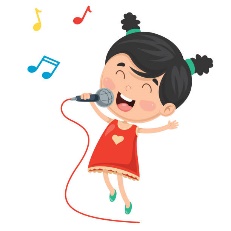 NASLOV: GLASBENA ROPOTULJICASTAROST: ZA OTROKE STARE 4-6 LETDEJAVNOST:IZDELAJ GLASBENI INŠTRUMENT: ROPOTULJICA Z MOJIM IMENOM					POTREBUJEŠ: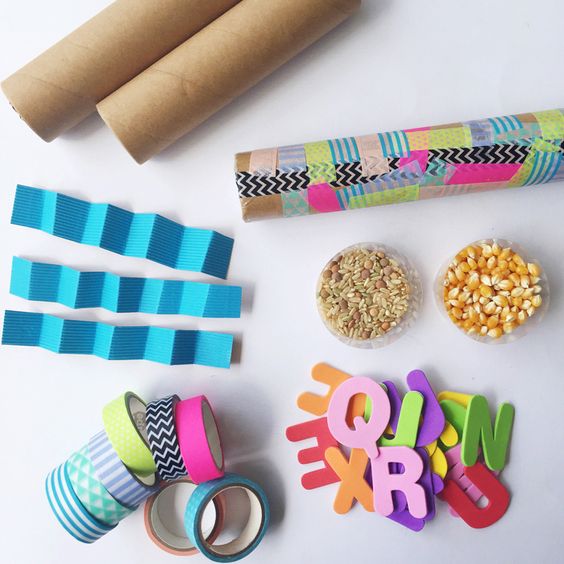       •   KARTONSKI TULEC,      •  BARVNI LEPILNI TRAK,      •  KORUZO/ RIŽ/ SEMENA,      •  LEPILO V TUBI,      •  ČRKE TVOJEGA IMENA,      •  ŠIROKO LEPILO V TRAKU,      •  ŠKARJE.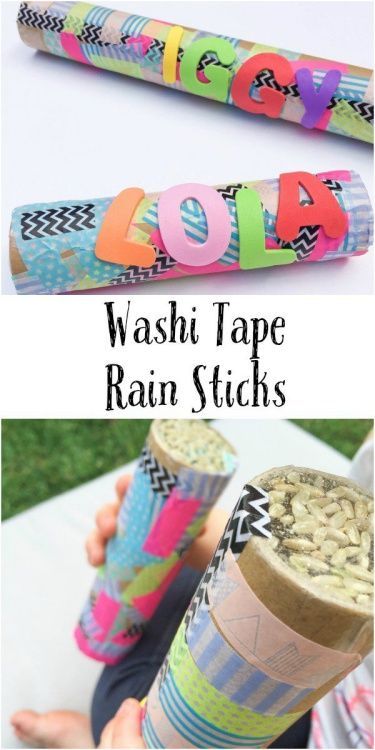 * NAVODILA ZA IZDELAVO ROPOTULJICE:    1. OBLEPI KARTONSKI TULEC Z BARVNIMI TRAKOVI.    2. NATO S ŠIROKIM LEPILNIM TRAKOM ZALEPI DNO TULCA  IZ ENE STRANI.   3. V TULEC STRESI: KORUZO/ RIŽ/ SEMENA,    4. ZALEPI ŠE DRUGO STRAN TULCA.    5. S TEKOČIM LEPILOM PRILEPI ČRKE SVOJEGA IMENA NA ROPOTULJICO.DEJAVNOST:  OB PREPEVANJU PESMI MIŠKA »ZAIGRAJ« S SVOJIM NOVIM INŠTRUMENTOM- ROPOTULJICO. Miška (S. Jug)		
Jaz sem mala miška,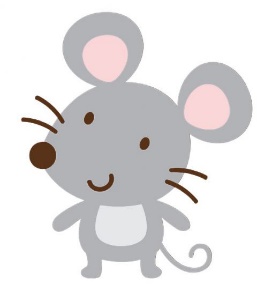 saj me vsak pozna.
Moja stara hiškaluknji dvE ima.
Škrap, škrap, škrap, grem z dežja pod kap.
2X
Skozi prvo luknjoveter se podi,
a pri drugi luknjičrn muc preži.
Škrap, škrap, škrap,grem z dežja pod kap.
2XVčasih dežek pada, mokro je povsod,
Jaz pa mala miškagrem na dolgo pot.
Škrap, škrap, škrap,grem z dežja pod kap.
2XVIRI: https://www.pinterest.com/pin/35043703338322581/https://mojalbum.com/zabcic000/bolsjak-digitalni-papirji-ter-slikice/mis/21081796